УДК 532.5: 627.844Рег. №  АААА-А20-120062390067-4 Инв. № ОТЧЕТО ВЫПОЛНЕНИИНАУЧНО-ИССЛЕДОВАТЕЛЬСКИХ РАБОТВ 2020 ГОДУпо теме:«Разработка конструкций и экспериментальное исследование гидравлических параметров трубчатых водопропускных гидротехнических сооружений для автоматизации водоподачи на каналах гидромелиоративных систем»Москва 2020СПИСОК ИСПОЛНИТЕЛЕЙ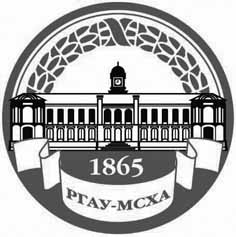 МИНИСТЕРСТВО СЕЛЬСКОГО ХОЗЯЙСТВА РОССИЙСКОЙ ФЕДЕРАЦИИФедеральное государственное Бюджетное образовательное учреждение высшего образования«российский государственный аграрный университет –МСха имени К.А. Тимирязева»
(ФГБОУ ВО ргау - МСХА имени К.А. Тимирязева)УТВЕРЖДАЮ Ректор, Академик РАН, профессор _______________ В.И. Трухачев « _____» ______________20__ г.Руководитель НИР, доктор технических наук, профессор,______________________В.Л. Снежко Руководитель НИР, зав. кафедрой, д-р техн. наук, профессорВ.Л. Снежко(Заключение, Раздел 3 п. 3.2, 3.3, 3.4)Руководитель НИР, зав. кафедрой, д-р техн. наук, профессорВ.Л. Снежко(Заключение, Раздел 3 п. 3.2, 3.3, 3.4)Руководитель НИР, зав. кафедрой, д-р техн. наук, профессорподпись, датаВ.Л. Снежко(Заключение, Раздел 3 п. 3.2, 3.3, 3.4)Исполнители:Доцент, канд. техн. наук, доцентД.М. Бенин(Введение, Раздел 2, Раздел 3 п.3.2, 3.3, 3.4)Доцент, канд. техн. наук, доцентД.М. Бенин(Введение, Раздел 2, Раздел 3 п.3.2, 3.3, 3.4)Доцент, канд. техн. наук, доцентподпись, датаД.М. Бенин(Введение, Раздел 2, Раздел 3 п.3.2, 3.3, 3.4)Доцент, канд. техн. наук, доцентА.М. Бакштанин(Раздел 1, раздел 3 п.3.1.)Доцент, канд. техн. наук, доцентА.М. Бакштанин(Раздел 1, раздел 3 п.3.1.)Доцент, канд. техн. наук, доцентподпись, датаА.М. Бакштанин(Раздел 1, раздел 3 п.3.1.)АспирантАбдуллаев И.И.(Раздел 3 п.3.1,3.2)АспирантАбдуллаев И.И.(Раздел 3 п.3.1,3.2)Аспирантподпись, датаАбдуллаев И.И.(Раздел 3 п.3.1,3.2)НормоконтрольКуваева О.М.НормоконтрольКуваева О.М.Нормоконтрольподпись, датаКуваева О.М.